Bonjour Madame, PerrineJe vous envoie avec du retard le travail que nous avons effectué le  jeudi 15 octobreConjugaison  Exercice 8 : Recherche des verbes à l'infinitif.Aide : Tu peux t'aider d'un dictionnaire. Dans le dictionnaire, les verbes sont écrits à l'infinitif.a. Trouve un verbe commençant par L, M, N, O, P, R, S, T et VEx : L  lire; M  marcher; N...b. Trouve un verbe qui se termine par - er et commençant par A, B, C, D, E, F, G, H, I et J.Ex : A  avaler; B . Butiner, C …c. Trouve un verbe qui se termine par -ir et commençant par F, G, H, J, M, P, R, S et V.Ex : F  fuir; G  guérir; H …Correction a lâcher   / mâcher /  naitre / orthographier / pouvoir / rester / sauter / tamponnervaccinerc  faiblir / guérir / haïr / jaillir / mentir / partir / répartir  / saillir / verdir  Exercice 9 :Tu es un piéton. Donne quatre conseils à un camarade pour traverser la rue avec prudence en utilisant des verbes à l'infinitif.Il faut faire attention avant de traverser la route puis sur le trottoir, attendre que le feu passe au rouge pour les voitures, ensuite  regarder à droite et à gauche pour passer sur le passage piéton. Orthographe Correction de la Dictée 2 Le chapeauLe temps nous semble long. Voici deux heures que nous sommes dans le train. Le paysage défile sous nos yeux.Pour mieux voir, je descends la vitre du compartiment.Mais la porte en face est ouverte et voilà que le chapeau de la vieille dame s’envole dans le couloir.							Elle se réveille, se met à hurler et crie : « Au voleur ! »Math numérationLire et écrire les nombres Exercice 4 :Dans la liste de nombres, retrouve ceux qui sont mal écrits et réécris-les correctement.Correction23 500 / 17 586 / 7 899 / 55 147/ 6 345 /  Exercice 5 : Recopie et complète.a. 2 569: deux - …. – cinq - …. – soixante -….b. 58 147 : …. - huit-mille- …. - …. - sept c. 81 260 : …. – vingt - …. – mille - …. – cent - ….Correction2 569 : deux - mille – cinq - cent – soixante –neuf58 147 : cinquante - huit-mille- cent - quarante - sept c. 81 260 : quatre – vingt - un – mille - deux – cent - soixante Exercice 6 : Ecris  les nombres en lettres.Correction12 458 : douze-mille-quatre-cent-cinquante-huit23 240 : vingt-trois-mille-deux-cent-quarante81 643 : quatre-vingt-un-mille-six-cent-quarante-trois46 072 : quarante-six-mille-soixante-douze91 304 : quatre-vingt-onze-mille-trois-cent-quatre50 096 : cinquante-mille-quatre-vingt-seizeLe vendredi 16 octobreCM1 Français : vocabulaire	FICHE PREPARATION			CM1 Fr voc L1 / 2 p 2 / 2L1 Qu’est-ce qu’un mot (2)Je consolideExercice 3 :Alice ouvrit la porte et vit qu'elle donnait sur un petit couloir guère plus grand qu'un trou à rat; s'étant agenouillée, elle aperçut au bout du couloir le jardin le plus adorable qu'on puisse imaginer. Comme elle désirait sortir de cette pièce sombre, pour aller se promener au milieu des parterres de fleurs aux couleurs éclatantes et des fraîches fontaines !Alice au Pays de des merveilles, 1865.Lis le texte ci-dessus. Imagine ce qu'Alice découvre lorsqu'elle se retrouve dans le jardin merveilleux. --------------------------------------------------------------------------------------------------------------------------------Correction collectiveRemarque :Nous sommes partis d’une phrase d’un élève que nous avons enrichis.Alice, découvre un buisson à l’entrée, de l’herbe verte et des pâquerettes.Alice, découvre à l’entrée  du jardin merveilleux un joli buisson de rosiers multicolores , de l’herbe verte et des pâquerettes dorées.Au milieu du jardin, de magnifiques oiseaux colorés volent autour d’un splendide chêne datant de la révolution française. Au sol, des feuilles d’automnes, légèrement soulevées par la brise s’élèvent, en tourbillon, vers les branches du chêne.CM1 Mathématiques : mesure								Mmes L2 p 1 / 4L2 Connaitre et utiliser les unités de mesure de longueursCherchonsL2 Connaitre et utiliser les unités de mesure de longueurs Pour comparer ou reporter des longueurs, on peut utiliser un compas. Pour mesurer des longueurs, on utilise une règle graduée. Pour comparer ou calculer des mesures de longueurs, il faut les convertir dans 		la même unité. La principale unité de mesure de longueurs est le mètre.	 Les sous-multiples du mètre sont : le décimètre, le centimètre et le millimètre.1 m = 10 dm = 100 cm = 1 000 mm	 Les multiples du mètre sont : le décamètre, l’hectomètre et le kilomètre.1 km = 10 hm = 100 dam = 1 000 m On peut utiliser un tableau de conversion.Estimer des mesures de longueurs  Exercice 1 : Observe ces instruments de mesure.Aide Mélanie à trouver 4 objets dont la mesure est inférieure à 1 m.* ( plus petit que  1 m )Voilà ce qu’elle propose.a. La hauteur d’une porte.b. L’épaisseur d’un dictionnaire.c. La longueur d’une voiture.d. La longueur d’une fourchette.e. la longueur d’un lit.f. La distance maximale entre le pouce et l’indexCorrectiona. La hauteur d’une porte. 		 Nonb. L’épaisseur d’un dictionnaire. 	 Ouic. La longueur d’une voiture.	 Nond. La longueur d’une fourchette.	 Ouie. la longueur d’un lit.		 Oui mais c’est un berceau de bébéf. La distance maximale entre le pouce et l’index	 Oui  Exercice 2 :Sans mesurer, quels segments sont plus petits que le segment rouge ?Vérifie avec ton compas.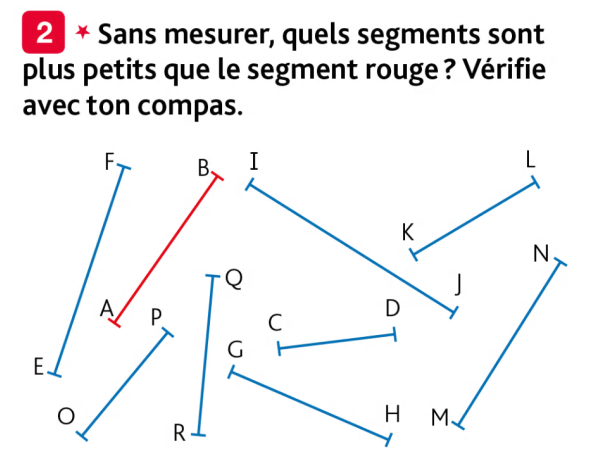 R : [OP], [QR], [GH], [CD], [KL]Analogie  entre le tableau des nombres et celui des  longueurs.CM1 Français : conjugaison								CM1 Fr conj L3 p 1 / 3L3  Le présent des verbes en –er comme chanter 1er groupeCherchonsAssise à mon bureau, je me sens la fille la plus heureuse du monde.« Qu'est-ce que tu fiches? demande Rémi, interrompant sa lecture.-Je dessine.-Ah? Et tu dessines quoi?- Une BD.Subitement intéressé, mon frère se redresse. « Je peux venir voir?- Si tu veux... mais à condition que tu ne critiques pas ! »Il saute du lit superposé et se penche par-dessus mon épaule.« Pas mal, apprécie-t-il. Pas mal du tout, même! C'est quoi ce gros truc plein de poils? »1. À quel temps sont conjugués les verbes de ce texte ?2. Relevez les verbes conjugués dont l'infinitif se termine par -er.3. Classez-les en fonction de leur personne de conjugaison. --------------------------------------------------------------------------------------------------------------------------------CherchonsAssise à mon bureau, je me sens la fille la plus heureuse du monde.« Qu'est-ce que tu fiches? demande Rémi, interrompant sa lecture.-Je dessine.-Ah? Et tu dessines quoi?- Une BD.Subitement intéressé, mon frère se redresse. « Je peux venir voir?- Si tu veux... mais à condition que tu ne critiques pas ! »Il saute du lit superposé et se penche par-dessus mon épaule.« Pas mal, apprécie-t-il. Pas mal du tout, même! C'est quoi ce gros truc plein de poils? »1. À quel temps sont conjugués les verbes de ce texte ?R : Ils sont conjugués au présent2. Relevez les verbes conjugués dont l'infinitif se termine par -er.R : ficher / demander / dessiner / se redresser  / critiquer /  sauter /  se pencher /  apprécier / 3. Classez-les en fonction de leur personne de conjugaison.R : a.7 27914 8362350012 42517586b.78 9927 5085514763 4598 256a.12 458c. 81 643e. 91 304b.23 240d. 46 072f. 50 096La pétanque est un sport qui consiste à jeter une boule le plus près possible du cochonnet.Comment les joueurs font- ils pour savoir quelle boule est la plus proche du cochonnet?La pétanque est un sport qui consiste à jeter une boule le plus près possible du cochonnet.Comment les joueurs font- ils pour savoir quelle boule est la plus proche du cochonnet?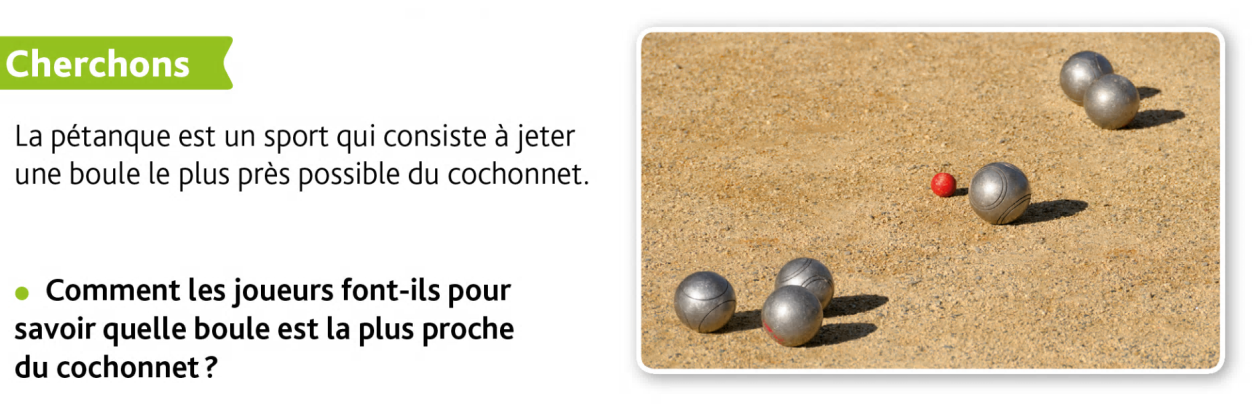 CorrectionPour savoir quelle boule est la plus proche du cochonnet, les joueurs mesurent la distance entre le cochonnet et les boules avec un mètre.plus proche du cochonnetplus loin du cochonnetMultiples du mètreMultiples du mètreMultiples du mètreSous-multiples du mètreSous-multiples du mètreSous-multiples du mètrekilomètrekmhectomètrehmdécamètredammètremdécimètredmcentimètrecmmillimètremm10001000 Classe des millesClasse des unités simplesClasse des unités simplesClasse des unités simples???unitéscentainesdizainesunitésMultiples du mètreMultiples du mètreMultiples du mètreSous-multiples du mètreSous-multiples du mètreSous-multiples du mètrekilomètrekmhectomètrehmdécamètredammètremdécimètredmcentimètrecmmillimètremm10001000je dessinetu fiches / tu dessinestu ne critiquesil demande / mon frère se redresseIl saute et se pencheapprécie-t-il